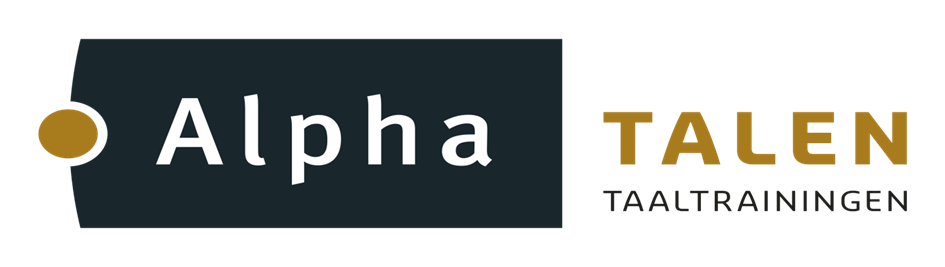 			Aanmeldingsformulier 				Dutch B1 > B2- online					        15 lessen van 1,5 uur                      Startdatum:  maandag  21 september 2020 			Tijd:	         	19.30-21.00 uur Datum				________________________________________Naam:				________________________________________Adres:				________________________________________Post code + woonplaats	________________________________________Telefoonnummer:		________________________________________E-mailadres:			________________________________________Geboortedatum:			________________________________________Nationaliteit:			________________________________________Beroep:				________________________________________Ledata:	 			21, 28 september		7, 14 december 2020						5, 12, 26 oktober	                   4, 11, 18 januari 2021*					2, 9, 16, 23, 30 november					 *Data kunnen aangepast worden vanwege vakantiesPlaats:				onlinePriis:					€ 475,00 excl. Boek voor Zhongleden € 440									Graag ingevuld sturen naar post@alphatalen.nl				 